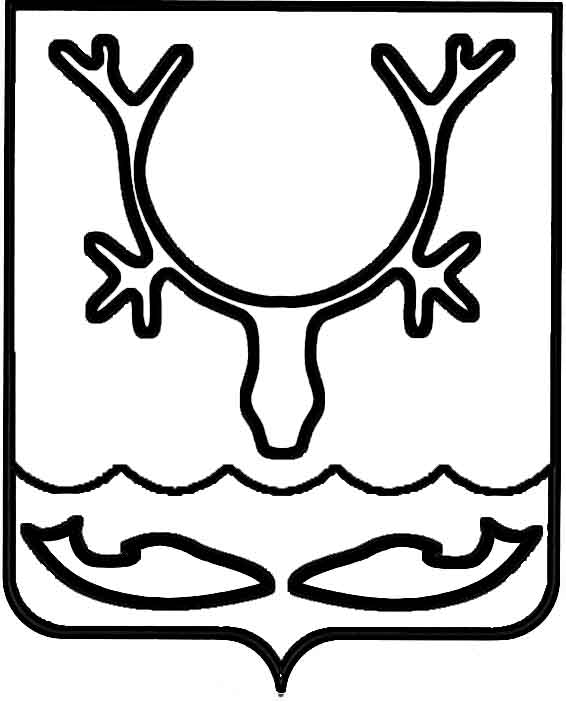 Администрация МО "Городской округ "Город Нарьян-Мар"ПОСТАНОВЛЕНИЕот “____” __________________ № ____________		г. Нарьян-МарО внесении изменений в постановление Администрации МО "Городской округ "Город Нарьян-Мар" от 25.08.2015 № 1004 "Об утверждении состава комиссии                       по наградам Администрации МО "Городской округ "Город Нарьян-Мар"В связи с кадровыми изменениями Администрация МО "Городской округ "Город Нарьян-Мар" П О С Т А Н О В Л Я Е Т:Внести в состав комиссии по наградам Администрации МО "Городской округ "Город Нарьян-Мар", утвержденный постановлением Администрации МО "Городской округ "Город Нарьян-Мар" от 25.08.2015 № 1004, следующие изменения:Исключить из состава комиссии Вокуеву Людмилу Вячеславовну.Включить в состав комиссии и назначить председателем комиссии Оленицкого Игоря Викторовича – руководителя аппарата – управляющего делами Администрации МО "Городской округ "Город Нарьян-Мар".Включить в состав комиссии и назначить заместителем председателя комиссии Анохина Дмитрия Владимировича – заместителя главы Администрации МО "Городской округ "Город Нарьян-Мар" по взаимодействию с органами государственной власти и общественными организациями.Включить в состав комиссии Никулина Сергея Константиновича, представителя общественности города Нарьян-Мара.Настоящее постановление вступает в силу со дня его принятия и подлежит официальному опубликованию.2303.2017311Глава МО "Городской округ "Город Нарьян-Мар" О.О.Белак